Акция «Посади дерево»Участники: дети подготовительной группы, воспитатели.Актуальность: Деревья - источник чистого воздуха,  но с  каждым годом количество зеленых насаждений на планете неуклонно уменьшается. Этому способствуют промышленные вырубки, лесные пожары, засуха. Сделать вклад в зеленое будущее нашей планеты мы можем уже сегодня, приучая младшее поколение любить и уважать природу. Отличный способ привлечения детей к деятельности по охране окружающей среды - это посадка деревьев. Когда человек сажает дерево, то он соприкасается с землей, соединяется с природой. Ребенок, участвующий в посадке дерева, учится понимать и чувствовать природу, ценить, уважать и любить все живое и став взрослым, не будет вырубать леса, убивать животных и отравлять воздух и воду. Он будет созидателем, а не потребителем. Он будет творцом, а не разрушителем.Цель: озеленение территории детского сада  для улучшения экологии родного края.Задачи:- привлечь детей к посадке новых деревьев для улучшения экологии родного края;- обучать детей трудовыми умениями и навыками в процессе посадки и уходу за деревьями;-воспитывать экологическую культуру дошкольников, приобщать детей к приумножению и сохранению природных ресурсов.          В ходе акции с детьми  были проведены беседы  и занятия о деревьях, в ходе которых мы закрепляли знания о деревьях, об их пользе для окружающих, о бережном отношении к ним, развивали умения делать выводы на основе опытно – исследовательской деятельности, продолжали формировать у детей интерес к природе родного края. Вместе с детьми была организована  выставка рисунков на тему: «Деревья – наши друзья» На экологической тропинке детского сада были организованны мини – экскурсии к различным деревьям, где дети наблюдали за деревьями, сравнивали их внешний вид, играли в дидактические и подвижные игры: «Чей листок», «Грустное и веселое дерево», «Раз, два, три к дереву беги», собирали  плоды и  семена каштанов, клена, ясеня.        В теплый осенний день, вооружившись граблями, лопатами и лейками мы приступили к посадке каштанов. Посадка каштанов создала у детей радостное настроение, подарила положительные эмоции, заряд бодрости и удовольствие от общения с природой. У детей появилось   желание  ухаживать за каштанами, заботиться о них.          Акция «Посади дерево» - имеет большое значение для подрастающего поколения, потому что один раз посаженное дерево своими руками запомнится надолго и сохранится в сердце каждого маленького ребёнка. Мы надеемся, что каштаны порадуют нас весной своими ростками и в скором времени зашелестят густой листвой. 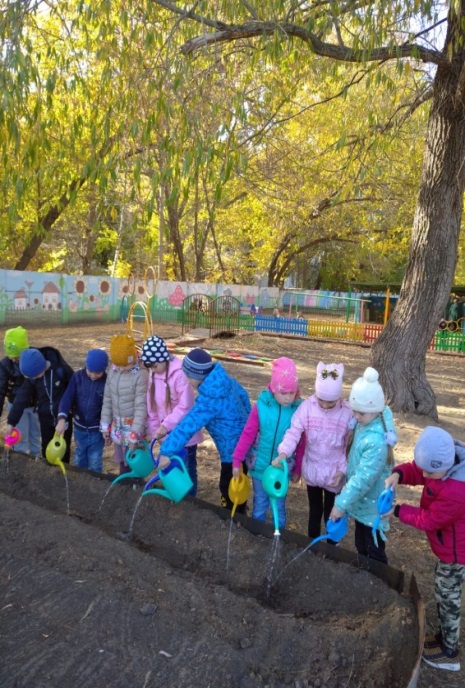 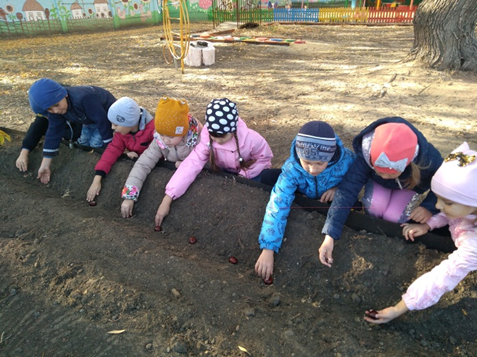 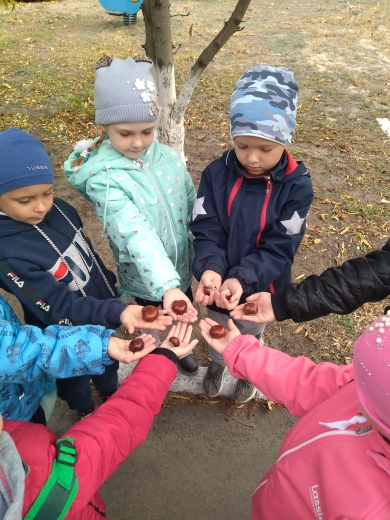 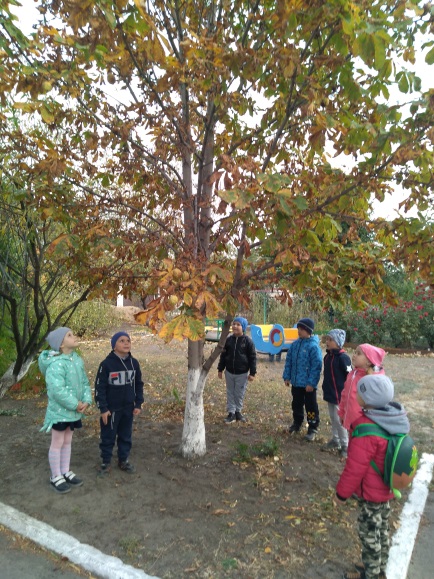 